PURPOSE OF THE REPORT   Taking into account the outcome of the consultation exercise undertaken throughout September and October 2020 (summarised in section 16 below), this report invites members to recommend the formal adoption of the proposed changes to the existing policy on modified vehicles. RECOMMENDATIONS Note the content of the report 
 Consider the consultation responses.
 If members are minded to accept the changes to policy, then forward this report to the next meeting of the Council with a recommendation for formal adoption of the proposed changes to the existing policy on modified vehicles. CORPORATE PRIORITIES The report relates to the following corporate priorities:BACKGROUND TO THE REPORT  On 12th November 2019, members of the Licensing and Public Safety Committee received a report from officers highlighting issues found with the current modified vehicle policy.  Members were advised that the current policy is burdensome to operators and proprietors of licenced vehicles.   At the meeting on the 12th November 2019 Officers proposed changes to the current policy that would only require vehicles that have been altered since first manufacture to be tested when first licenced and not upon each renewal.   Members agreed that the changes to policy regarding modified vehicles should be subject to a consultation exercise, and results presented at a further meeting. On the 10th March 2020, members of the Licensing and Public Safety Committee were provided with an update on the modified vehicle policy. Members were advised that a consultation period had taken place throughout January and February 2020.Feedback had been provided by the trade that the questions were too technical, and the internet format was not accessible. Officers asked the committee to go out to consultation again on this matter,  with the option of a paper format to increase accessibility. Members were advised that a report detailing the outcome of the consultation would be brought before committee at a future meeting. Members agreed the consultation was to be re-done. PROPOSALS The proposal is to agree to change the wording within the Modified vehicle policy. The original policy can be found in appendix 1 of the original report attached to this report as background document 1. The full proposed changes can be found within appendix 2 of the original report attached to this report as background document 1. The new proposed wording is, 		4) Requirements for initial licence applicationWith effect from xxxx2021 , the owners of vehicles of categories M1,M2 or N1 which have been converted, adapted or modified from the original manufactures specification (whether undertaken by the vehicle licence holder or a third party ),and which have not previously been licensed as a hackney carriage or private hire vehicle by South Ribble Borough Council will be required to  undergo a test and inspection by Lancashire County Council or South Ribble Borough Councils Depot. The test shall be arranged by the Licence holder who will pay any fees levied by LCC or SRBC. Once a certificate or clearance has been made by LCC or SRBC the Licence Holder will submit a copy of the certificate with the Licence Authority. If the vehicle is installed with any sort of lifting equipment the Licence Holder will ensure theequipment is serviced and certificated in accordance with the LOLER Regulations. A copy of this certificate will be lodged with the Licensing Authority at intervals specified by the testing regime relating to the relevant equipment.If after first examination a vehicle is substantially varied or altered it shall be subject to an additional test by LCC.Substantially altered or varied will include;1. A change or alteration to the tracking lay out (extended or reduced)	2. Additional seats or seat belt mounts installed outside of existing tracking.Members are asked to consider the feedback given from the consultation exercise shown below in part 16 of this report and agree to the proposed changes to the policy relating to modified vehicles. In order to implement the recommendations, set out in this report, it is proposed that the changes would need to be forwarded to the next meeting of full council with a recommendation for formal adoption. CONSULTATION CARRIED OUT AND OUTCOME OF CONSULTATION  Feedback from the consultation exercise 21st September 2020 – 2nd November 2020Advisory letters were sent to all drivers and operators.Paper feedback forms were provided to every licenced driver, vehicle proprietor and licenced operator. The following responses summarised below have been received following the consultation exercise. COMMENTS OF THE STATUTORY FINANCE OFFICERNo commentCOMMENTS OF THE MONITORING OFFICERShould Members approve the changes to the Policy, approval will be required by Full CouncilOTHER IMPLICATIONS: BACKGROUND DOCUMENTS Background Document 1 is accessible using the below link and can be found at agenda item 26https://southribble.moderngov.co.uk/ieListDocuments.aspx?CId=483&MId=1601&Ver=4APPENDICES Appendix 1  - Full Consultation Document  - is accessible using the below linkhttps://www.southribble.gov.uk/sites/default/files/All%20Consultations.pdfDavid WhelanShared Services Lead - Legal & Deputy Monitoring OfficerREPORT TO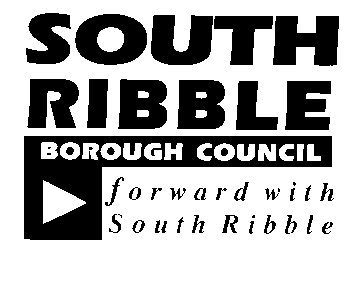 ONONLicensing and Public Safety Committee8 December 2020 8 December 2020 TITLETITLEREPORT OFREPORT OFModified Vehicles - Consultation FeedbackModified Vehicles - Consultation FeedbackShared Services Lead - Legal & Deputy Monitoring OfficerShared Services Lead - Legal & Deputy Monitoring OfficerIs this report confidential?No An exemplary CouncilxThriving communitiesxA fair local economy that works for everyonexGood homes, green spaces, healthy placesQuestionYesNoUnsureCurrently the taxi licensing policy requires vehicles that have been modified since it was first manufactured, to pass an additional test every 6 months. It is proposed to change the current policy, to require a one of test only when the vehicle is first licenced and or if modified whilst licenced. The test would be performed by either Lancashire County Council or South Ribble Borough Council.Do you agree to change the policy from the requirement to be tested 6 monthly to a one-off test when first licenced or modified whilst licenced ? 3702Currently the Taxi licensing policy requires modified vehicle proprietors to obtain an IVA certificate for the vehicle. We propose to change this requirement for an IVA in favour of a localised test by qualified engineers who will focus on all aspects of the modification. The test will be tailored to private hire/hackney carriage vehicles and will test various aspects of the vehicle such as seats, tracking and passenger lifts. Do you agree to change from the IVA test to a localised test tailored to Private hire/Hackney carriage vehicles ?3513Risk Equality & Diversity Add any other implications which you consider particularly relevantNone identified No Equality or Diversity issues.Report Author:Telephone:Date:Chris Ward (Licensing Officer)01772 62533025/11/2020